TEHNISKĀ SPECIFIKĀCIJA Nr. TS_1603.026 v1 Plazmas griešanas ierīceAttēlam ir informatīvs raksturs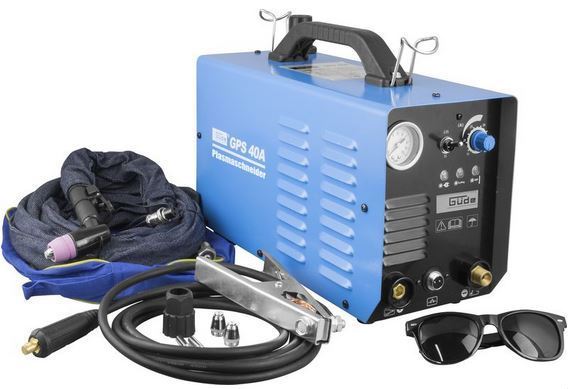 Nr.AprakstsMinimālā tehniskā prasībaPiedāvātās preces konkrētais tehniskais aprakstsAvotsPiezīmesVispārīgā informācijaVispārīgā informācijaVispārīgā informācijaRažotājs (nosaukums, atrašanās vieta).Norādīt informāciju1603.026 Plazmas griešanas ierīceNorādīt pilnu preces tipa apzīmējumuParauga piegādes laiks tehniskajai izvērtēšanai (pēc pieprasījuma), darba dienasNorādīt vērtībuStandartiStandartiStandartiAtbilst Eiropas savienības direktīvai 2014/30/ES, par dalībvalstu tiesību aktu saskaņošanu attiecībā uz elektromagnētisko savietojamībuAtbilstAtbilst Eiropas savienības direktīvai 2014/35/ES, par dalībvalstu tiesību aktu saskaņošanu attiecībā uz tādu elektroiekārtu pieejamību tirgū, kas paredzētas lietošanai noteiktās sprieguma robežāsAtbilst Eiropas savienības direktīvai 2011/65/ES, par dažu bīstamu vielu izmantošanas ierobežošanu elektriskās un elektroniskās iekārtāsAtbilstDokumentācijaDokumentācijaDokumentācijaPielikumā, kā atsevišķs fails iesniegts preces attēls, kurš atbilst sekojošām prasībām: ".jpg" vai “.jpeg” formātā;izšķiršanas spēja ne mazāka par 2Mpix;ir iespēja redzēt  visu produktu un izlasīt visus uzrakstus uz tā;attēls nav papildināts ar reklāmu.AtbilstIr iesniegta piedāvātā materiāla ražotāja izsniegta un parakstīta ES Atbilstības deklarācija.Atbilstības deklarācija jāiesniedz latviešu valodā vai arī jāiesniedz oriģināls ar apliecinātu tulkojumu  latviskiAtbilstOriģinālā lietošanas instrukcija sekojošās valodāsLVTehniskā informācijaTehniskā informācijaTehniskā informācijaPlazmas metāla griešanas iekārta ar metāla griešanas, caurdedzināšanas un grebšanas funkcijāmAtbilstBarošanas spriegums, V 400Barošanas sprieguma pielaide, %± 10Barošanas sprieguma frekvence, Hz50Invertora tipa barošanas avotsAtbilstMaksimālā griešanas (darba) strāva robežās no 40 – 70, AAtbilstDarba strāvas bezpakāpju regulēšanaAtbilstIekārta aprīkota ar digitālo vadību un ekrānu parametru iestatīšanai, kļūdu paziņojumiem, režīmu izvēleiAtbilstIekārtas darba režīmi – 2-taktu un 4-taktuAtbilstNominālais darba gaisa spiediens, bar≥ 5Automātiskā izejošā gaisa spiediena regulēšanas sistēmaAtbilstMetāla biezums caurdedzināšanai, mm≥ 16Rokas degļa vada garums, m≥ 6Iekārtas maksimālā griešanas strāva pie noslodzes 100 %, A≥ 40Iebūvēta aizsardzība pret pārspriegumu un pazeminātu barošanas avota spriegumuAtbilstIekārtas aizsardzības klase – IP 23 AtbilstObligātā komplektācijaObligātā komplektācijaObligātā komplektācijaPlazmas griešanas iekārtaAtbilstRokas deglis ar 75˚ griešanas sprausluAtbilst